 SOS PRISÕES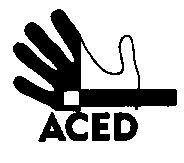 Ex.mos. SenhoresProvedor de Justiça; Inspecção-Geral dos Serviços de Justiça; Ministro da Justiça; Procurador-geral da RepúblicaC/cPresidente da República; Presidente da Assembleia da República; Presidente da Comissão de Assuntos Constitucionais, Direitos, Liberdades e Garantias da A.R.; Presidente da Comissão de Direitos Humanos da Ordem dos Advogados; Comissão Nacional para os Direitos HumanosLisboa, 13-12-2013N.Refª n.º 143/apd/13 Assunto: GISP usa a estrada para espancamentos Dia 4 de Dezembro, numa transferência de reclusos do EPL para Aveiro, um cigano de nome desconhecido e outro preso de nome Flávio (preso em Pinheiro da Cruz) foram espancados. Há uma testemunha ocular disposta a prestar declarações sobre o que assistiu. Mas que reserva a revelação da sua identidade para os processos que possam estar interessados em proceder a averiguações. A Direcção